Data: 7.05.2020 - czwartekTemat: Jazz, czyli wielka improwizacja.Przeczytać z podręcznika s.145-150W zeszycie wyjaśnij pojęcia:Standard jazzowyImprowizacjaJazzmanComboWypisz do zeszytu imiona i nazwiska wybitnych jazzmanów wymienionych 
w tekście.Posłuchaj i spróbuj zaśpiewać „Szalony jazz” s. 145. Spróbuj się nauczyć http://www.sp5.gniezno.pl/images/muzyka/kl7/128_Szalony_Jazz_spiew.mp3Posłuchaj:https://www.youtube.com/watch?v=NB74XR3TaJohttps://www.youtube.com/watch?v=QxIMWDK0Bb4https://www.youtube.com/watch?v=Cp1e_O67X1shttps://www.youtube.com/watch?v=YdXr6epIwF0 – „Ona tańczy dla mnie” w wersji jazz cover by CeZikPoniżej przepisz lub wydrukuj kartę pracy, uzupełnij  i odeślij ją do mnie. Termin najpóźniej do 14.05.Karta pracy1. Odszukaj wyrazy ukryte w diagramie. W tym celu rozpocznij od wyróżnionego pola i odczytuj co drugą literę. Zapisz otrzymane hasło w wyznaczonym miejscu.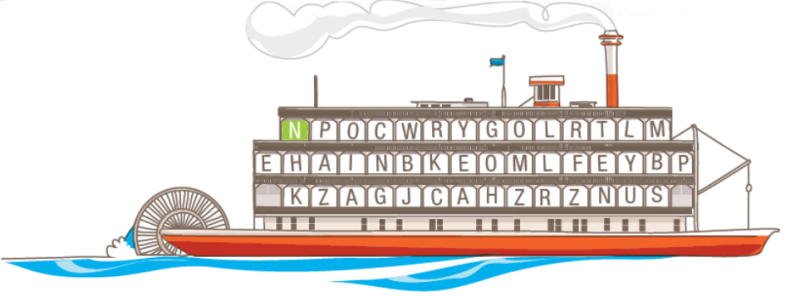 2. Uzupełnij zdania wyrazami z ramki w odpowiedniej formie.Muzycy jazzowi, czyli ____________________, tworzą niewielkie zespoły nazywane _________________. Podczas koncertów często _________________, czyli wymyślają muzykę w trakcie jej _______________. Czasem wykorzystują popularne melodie jazzowe określane jako _________________.3. Rozwiąż krzyżówkę i wyjaśnij znaczenie otrzymanego hasła.Poziomo:1. Płynny, kołyszący rytm w jazzie.5. Nowy … – miejsce narodzin jazzu.6. Muzyk jazzowy.Pionowo:2. Popularna melodia jazzowa.3. Mały zespół jazzowy.4. Tradycyjne pieśni czarnoskórych Amerykanów. ___________________________________________________________________________4. Podaj nazwy co najmniej trzech festiwali muzyki jazzowej odbywających się w Polsce. ___________________________________________________________________________							Powodzenia!								Agata B.